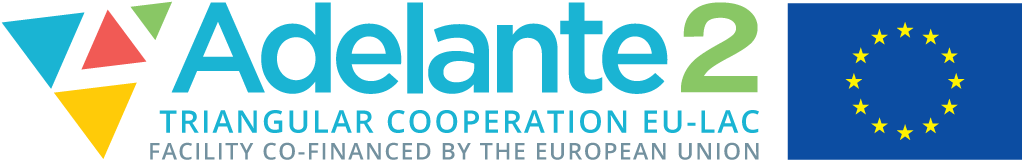 Press Releasehttp://www.adelante2.euHashtag: #CooperacionTriangular |Facebook: @ADELANTE.UE.ALC | Twitter: @ADELANTE-UE-ALC | INFO: Leticia Casañ Jensen | Tel.: +32 229 68498 | Leticia.CASAN-JENSEN@ec.europa.euBrussels – 8 April 2021